Name of the Faculty: VINEETA CHAUDHARY Name of the Faculty: VINEETA CHAUDHARY 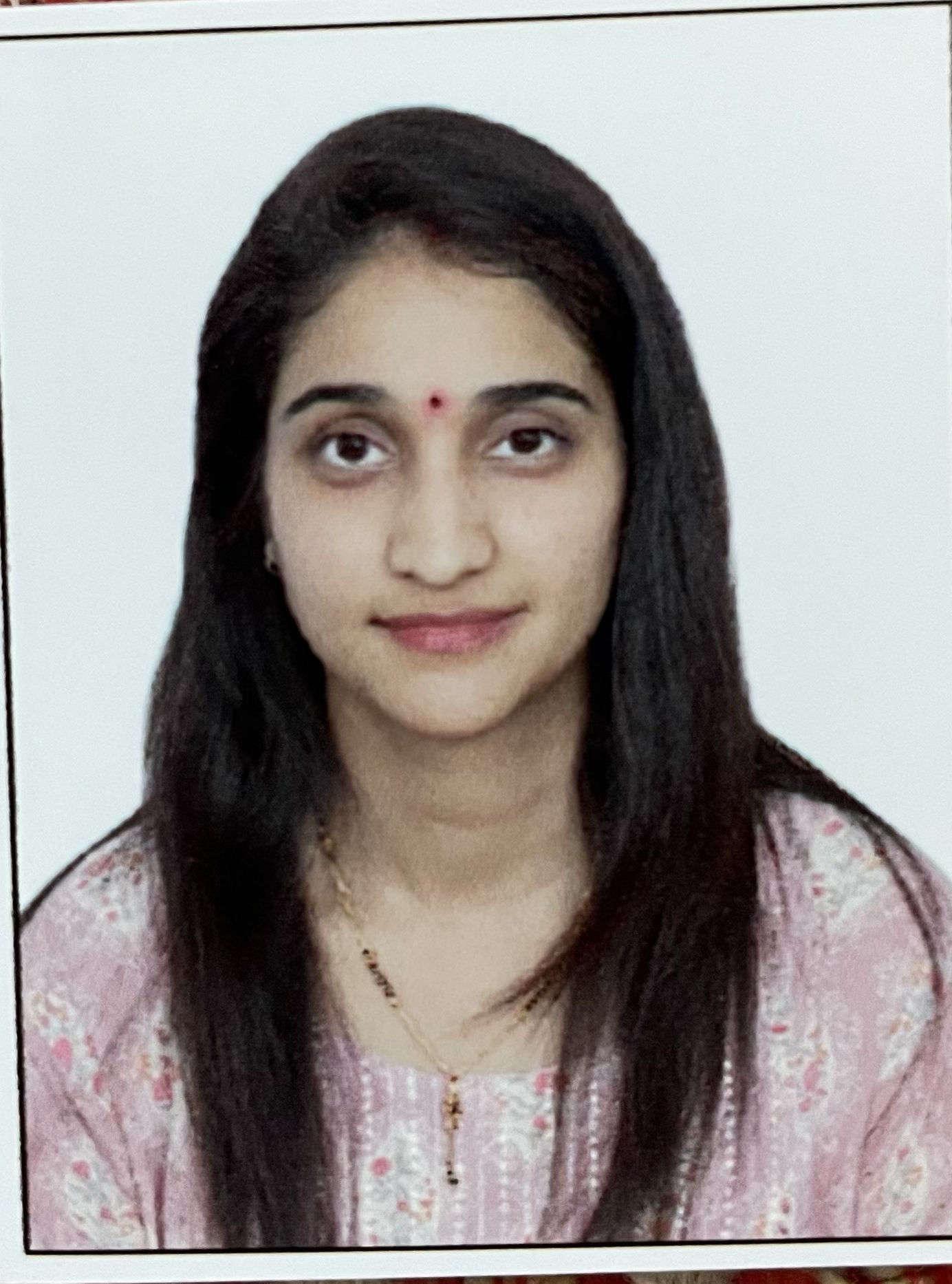 Designation: ASSISTANT PROFESSOR Department: COMMERCE Education: B.COM FROM UNIVERSITY OF DELHI M.COM FROM INDIRA GANDHI NATIONAL OPEN UNIVERSITY Contact info:Mobile: 8745003443Email id: vineeta.chaudhary12@gmail.comAreas of InterestTeaching: BUSINESS ORGANIZATION AND MANAGEMENT HUMAN RESOURCE MANAGEMENT ORGANIZATIONAL BEHAVIOUR Research: TOPICS RELATED WITH E-COMMERCESubjects Taught:BUSINESS ORGANIZATION AND MANAGEMENT ORGANIZATIONAL BEHAVIOUR ADVERTISING AND PERSONAL SELLINGHUMAN RESOURCE MANAGEMENT Subjects Taught:BUSINESS ORGANIZATION AND MANAGEMENT ORGANIZATIONAL BEHAVIOUR ADVERTISING AND PERSONAL SELLINGHUMAN RESOURCE MANAGEMENT Publications:External influences Effect on young consumers buying actions with respect to apparel industry in Delhi city. International Research Journal of Management and Commerce ISSN: (2348-9766) Impact Factor 7.001 Volume 9, Issue 03 March 2022A study for Indian Consumers depicting significant impact of Consumer Trust on their online purchasing habits. INTERNATIONAL RESEARCH JOURNAL OF COMMERCE, ARTS AND SCIENCE  ISSN: (2319 – 9202) Volume 13 Issue 7 [Year - 2022]A study on the impact of pandemic of consumer behaviour INTERNATIONAL RESEARCH JOURNAL OF COMMERCE, ARTS AND SCIENCE  ISSN: (2319 – 9202) Volume 13 Issue 6 June 2022Publications:External influences Effect on young consumers buying actions with respect to apparel industry in Delhi city. International Research Journal of Management and Commerce ISSN: (2348-9766) Impact Factor 7.001 Volume 9, Issue 03 March 2022A study for Indian Consumers depicting significant impact of Consumer Trust on their online purchasing habits. INTERNATIONAL RESEARCH JOURNAL OF COMMERCE, ARTS AND SCIENCE  ISSN: (2319 – 9202) Volume 13 Issue 7 [Year - 2022]A study on the impact of pandemic of consumer behaviour INTERNATIONAL RESEARCH JOURNAL OF COMMERCE, ARTS AND SCIENCE  ISSN: (2319 – 9202) Volume 13 Issue 6 June 2022Conferences-Seminars Presentations and Participations: Participated in “How to Become a Successful Entrepreneur – Atamnirbhar” organized by School of Open Learning, University of Delhi, From 28 May, 2020 to 08 June, 2020.Participated in The Vision and Mission of Bharat Ratna Dr. B. R. Ambedkar for a Better Society, Nation and World” held on 15th May 2020 hosted by Internal Quality Assurance Cell in association with S.C. S.T & O.B.C. Cell Delhi college of Arts & Commerce.Participated in Awareness Session for Financial & Retirement Solution” held on 11th May 2020 hosted by Internal Quality Assurance Cell Delhi college of Arts & Commerce in association with Bajaj Capital Limited .Participated in Digital Transformation with Robotic Process Automation In association with Automation Anywhere conducted on 8-May-2020.Participated in The Way to Total Well-Being” held on 5th May 2020 hosted by Internal Quality Assurance Cell Delhi college of Arts & Commerce in association with Bajaj Capital Limited .Participated in Revitalising Psychological & Physical Well Being During Lockdown" organised by Department of Commerce, Sri Aurobindo College under the aegis of IQAC on 27 April, 2020Participated in Coronavirus pandemic: challenges opportunities and road ahead by research and consultancy cell PGDAV college. Conferences-Seminars Presentations and Participations: Participated in “How to Become a Successful Entrepreneur – Atamnirbhar” organized by School of Open Learning, University of Delhi, From 28 May, 2020 to 08 June, 2020.Participated in The Vision and Mission of Bharat Ratna Dr. B. R. Ambedkar for a Better Society, Nation and World” held on 15th May 2020 hosted by Internal Quality Assurance Cell in association with S.C. S.T & O.B.C. Cell Delhi college of Arts & Commerce.Participated in Awareness Session for Financial & Retirement Solution” held on 11th May 2020 hosted by Internal Quality Assurance Cell Delhi college of Arts & Commerce in association with Bajaj Capital Limited .Participated in Digital Transformation with Robotic Process Automation In association with Automation Anywhere conducted on 8-May-2020.Participated in The Way to Total Well-Being” held on 5th May 2020 hosted by Internal Quality Assurance Cell Delhi college of Arts & Commerce in association with Bajaj Capital Limited .Participated in Revitalising Psychological & Physical Well Being During Lockdown" organised by Department of Commerce, Sri Aurobindo College under the aegis of IQAC on 27 April, 2020Participated in Coronavirus pandemic: challenges opportunities and road ahead by research and consultancy cell PGDAV college. Any Other (as per requirement)Net Exam in 2017Pursuing Ph.D on “ STUDY OF SURGING DEMAND IN E-COMMERCE INDUSTRY AND IT'S ROLE IN THE INDIA'S GROWTH FOLLOWING IT'S TREND EFFECTS ON RURAL POPULATION”Any Other (as per requirement)Net Exam in 2017Pursuing Ph.D on “ STUDY OF SURGING DEMAND IN E-COMMERCE INDUSTRY AND IT'S ROLE IN THE INDIA'S GROWTH FOLLOWING IT'S TREND EFFECTS ON RURAL POPULATION”